Course Revision Proposal Form[X]	Undergraduate Curriculum Council  [ ]	Graduate CouncilSigned paper copies of proposals submitted for consideration are no longer required. Please type approver name and enter date of approval.  Email completed proposals to curriculum@astate.edu for inclusion in curriculum committee agenda. 1. Contact Person (Name, Email Address, Phone Number)2. Proposed Starting Term and Bulletin Year for Change to Take Effect3. Current Course Prefix and Number 3.1 – []	Request for Course Prefix and Number change 	If yes, include new course Prefix and Number below. (Confirm that number chosen has not been used before. For variable credit courses, indicate variable range. Proposed number for experimental course is 9. )3.2 –  	If yes, has it been confirmed that this course number is available for use? 		If no: Contact Registrar’s Office for assistance. 4. Current Course Title 	4.1 – [] 	Request for Course Title Change	If yes, include new Course Title Below.  If title is more than 30 characters (including spaces), provide short title to be used on transcripts.  Title cannot have any symbols (e.g. slash, colon, semi-colon, apostrophe, dash, and parenthesis).  Please indicate if this course will have variable titles (e.g. independent study, thesis, special topics).5. – [ ] 	Request for Course Description Change. 	If yes, please include brief course description (40 words or fewer) as it should appear in the bulletin.6. – [ ] 	Request for prerequisites and major restrictions change.  (If yes, indicate all prerequisites. If this course is restricted to a specific major, which major. If a student does not have the prerequisites or does not have the appropriate major, the student will not be allowed to register). 	Are there any prerequisites?   If yes, which ones?  Why or why not?  	Is this course restricted to a specific major?  If yes, which major?	 7. – [ ] 	Request for Course Frequency Change (e.g. Fall, Spring, Summer).    Not applicable to Graduate courses.		a.   If yes, please indicate current and new frequency: 8. – [ ] 	Request for Class Mode Change If yes, indicate if this course will be lecture only, lab only, lecture and lab, activity, dissertation, experiential learning, independent study, internship, performance, practicum, recitation, seminar, special problems, special topics, studio, student exchange, occupational learning credit, or course for fee purpose only (e.g. an exam)?  Please indicate the current and choose one.9. – [ ] 	Request for grade type changeIf yes, what is the current and the new grade type (i.e. standard letter, credit/no credit, pass/fail, no grade, developmental, or other [please elaborate])10.  	Is this course dual listed (undergraduate/graduate)?     	a.   If yes, indicate course prefix, number and title of dual listed course.11.  	Is this course cross listed?  (If it is, all course entries must be identical including course descriptions. Submit appropriate documentation for requested changes. It is important to check the course description of an existing course when adding a new cross listed course.)11.1 – If yes, please list the prefix and course number of cross listed course.11.2 –  	Are these courses offered for equivalent credit? 			Please explain.   12.  	Is this course change in support of a new program?  a.    If yes, what program? 13.  	Does this course replace a course being deleted? a.    If yes, what course?14.  	Will this course be equivalent to a deleted course or the previous version of the course?   a.    If yes, which course?15.  	Does this course affect another program?  If yes, provide confirmation of acceptance/approval of changes from the Dean, Department Head, and/or Program Director whose area this affects.16. 	Does this course require course fees?  No	If yes: Please attach the New Program Tuition and Fees form, which is available from the UCC website.Revision Details17. Please outline the proposed revisions to the course. Include information as to any changes to course outline, special features, required resources, or in academic rationale and goals for the course. 18. Please provide justification to the proposed changes to the course.  19.  	Do these revisions result in a change to the assessment plan?	*If yes: Please complete the Assessment section of the proposal on the next page. 	*If no: Skip to Bulletin Changes section of the proposal. *See question 19 before completing the Assessment portion of this proposal. AssessmentRelationship with Current Program-Level Assessment Process20.  What is/are the intended program-level learning outcome/s for students enrolled in this course?  Where will this course fit into an already existing program assessment process? 21. Considering the indicated program-level learning outcome/s (from question #23), please fill out the following table to show how and where this course fits into the program’s continuous improvement assessment process. For further assistance, please see the ‘Expanded Instructions’ document available on the UCC - Forms website for guidance, or contact the Office of Assessment at 870-972-2989. 	(Repeat if this new course will support additional program-level outcomes) Course-Level Outcomes22. What are the course-level outcomes for students enrolled in this course and the associated assessment measures? (Repeat if needed for additional outcomes)Bulletin ChangesPage 521Page 504PHIL 4883. Special Topics in Philosophy Advanced study of selected topics in philosophy. Content will vary. May be repeated for a maximum of 9 hours credit. Prerequisite, 9 hours of philosophy. Fall. Teaching Internship (TIEN) TIEN 4825. English Teaching Internship in the Secondary School semester teaching internship. Fall, Spring. TIEN 4826. English Teaching Internship in the Secondary School Full semester of teaching internship. Fall, Spring. Women and Gender Studies (WGS) Ten semester hours. Full Twelve semester hours. WGS 3003. Sociology of Gender The social construction of gender and the moral and political controversies that surround it. Topics include gender and identity, gender and institutions, and gender and inequality. Cross listed as SOC 3003. Fall, Spring, Summer. WGS 3313. Sociology of Sexuality The social construction of sexuality and the moral and political controversies that surround it. Topics include the history of sexuality in society, reproduc- tion, sexual orientation, sexual violence, sexuality and institutions and the intersection of sexuality with other social statuses. Cross listed as SOC 3313. Fall. WGS 3333. Women’s Health: Past, Present and Future Health problems of women studied with both a traditional and contemporary focus. Emphasis on current information needed by health professionals to help women achieve optimum wellness. Prerequisites, Junior level nursing status or permission of instructor. Cross listed as NRS 3333. Fall, Summer. WGS 3373. Gender Communication Study of the interrelationship between communication and gender in various contexts. Cross listed as COMS 3373. Spring, odd. WGS 3693. United States Women’s History The role of women in United States history from 1600 to the present. Cross listed as HIST 3693. Spring, odd. WGS 3773. Topics in Feminist Philosophy Topics include, but are not limited to: Feminist Epistemology, Feminist Ethics, and Feminist Philosophy of Science. Prerequisite, PHIL 1103 or instructor’s permission. Cross listed as PHIL 3773. Spring, even. WGS 4123. Women in and Politics AMERICAN POLITICS. An examination of the interrelationship of gender, politics, and popular culture. Cross listed as POSC 4123. Spring, odd. even.WGS 4233. Gender and the Body in Modern and Contemporary Art A thematic look at the many ways the human body has been represented in visual culture from the early 19th century to the present day with a focus on both high art and popular culture. Prerequisites, junior level stand- ing; or permission of instructor. Cross listed as ARTH 4233. Fall, odd. WGS 4323. Race, Gender and Media Survey of the interface between Americans of color, women and the mass media in the United States. Cross listed as MDIA 4323. Fall. WGS 4453. Women Writers A study of literature written by women. Cross listed as ENG 4453. Spring, odd. WGS 4473. U.S. Southern Women’s History Examines the history and changing status of women in the U.S. South from the 1400s to the present. Cross listed as HIST 4473. Spring, even. WGS 4483. History of Sexuality in America Forces which have shaped American beliefs and practices concerning sexuality, and the roles played by gender, race and class. Cross listed as HIST 4483. Fall, odd. WGS 4743. Social and Political Philosophy Explores the justification, or lack thereof, of social and political institutions. Prerequisite, PHIL 1103, Introduction to Philosophy, equivalent, or instruc- tor’s permission. Cross listed as PHIL 4743. Fall, even. The bulletin can be accessed at https://www.astate.edu/a/registrar/students/bulletins/ 504 Page 260Department of English and Philosophy Minors Minor in Women and Gender Studies The bulletin can be accessed at https://www.astate.edu/a/registrar/students/bulletins/ 260 For Academic Affairs and Research Use OnlyFor Academic Affairs and Research Use OnlyCIP Code:  Degree Code: 
Department Curriculum Committee ChairCOPE Chair (if applicable) 
Department Chair: Head of Unit (If applicable)                          
College Curriculum Committee ChairUndergraduate Curriculum Council Chair 
College DeanGraduate Curriculum Committee ChairGeneral Education Committee Chair (If applicable)                         Vice Chancellor for Academic AffairsProgram-Level Outcome 1 (from question #23)Assessment MeasureAssessment TimetableWho is responsible for assessing and reporting on the results?Outcome 1Which learning activities are responsible for this outcome?Assessment Measure Instructions Please visit http://www.astate.edu/a/registrar/students/bulletins/index.dot and select the most recent version of the bulletin. Copy and paste all bulletin pages this proposal affects below. Follow the following guidelines for indicating necessary changes. *Please note: Courses are often listed in multiple sections of the bulletin. To ensure that all affected sections have been located, please search the bulletin (ctrl+F) for the appropriate courses before submission of this form. - Deleted courses/credit hours should be marked with a red strike-through (red strikethrough)- New credit hours and text changes should be listed in blue using enlarged font (blue using enlarged font). - Any new courses should be listed in blue bold italics using enlarged font (blue bold italics using enlarged font)You can easily apply any of these changes by selecting the example text in the instructions above, double-clicking the ‘format painter’ icon   , and selecting the text you would like to apply the change to. 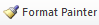 Please visit https://youtu.be/yjdL2n4lZm4 for more detailed instructions.Required Courses: Sem. Hrs. Select eighteen hours from the following: At least nine hours must be upper-level courses, and no more than six may be in the student’s major. WGS 3003, Sociology of Gender
WGS 3313, Sociology of Sexuality
WGS 3333, Women’s Health: Past, Present and Future
WGS 3373, Gender Communication
WGS 3693, United States Women’s History
WGS 3773, Topics in Feminist Philosophy
WGS 4123, Women in and Politics
WGS 4233, Gender and the Body in Modern and Contemporary Art WGS 4323, Race, Gender and Media
WGS 4453, Women Writers
WGS 4473, U.S. Southern Women’s History
WGS 4483, History of Sexuality in America
WGS 4743, Social and Political Philosophy
WGS 4763, Philosophy of Sex 18 Total Required Hours: 18 